Kupní smlouvaČíslo smlouvy kupujícího: 0297/49534963/2020Smluvní strany:Domov Na Zámku Lysá nad Labem, příspěvková organizace se sídlem Zámek 1/21, 289 22 Lysá nad Labemzastoupený Mgr. Jiří Hendrichem – ředitelem Domova Na Zámku Lysá nad Labem, příspěvková organizaceIČO: 			      49534963bankovní spojení:	Komerční banka, a.s.číslo účtu:		      19530191/0100(dále jen „Kupující“)aLB BOHEMIA, s.r.o.sídlo: Sovadinova 3431, 690 02 Břeclav	zastoupenou: Davidem Bednárem – prokuristou společnosti pověřeným vedením	IČO:	26224461	DIČ:	CZ26224461bankovní spojení:	Komerční banka, a.s.	číslo účtu:	19-2030400207/0100	zapsanou v obchodním rejstříku vedeném Krajským soudem v Brně, oddíl C, vložka 38076 zástupce pro věcná jednání: David Bednár	 (dále jen „Prodávající“)uzavírají spolu dle § 2079 et seq. zákona č. 89/2012 Sb., občanský zákoník, v plném znění tuto kupní smlouvu (dále jen „Smlouva“)Článek I.Předmět SmlouvyPředmětem této Smlouvy je závazek Prodávajícího prodat Kupujícímu Elektrické polohovací pečovatelské lůžko 4 ks, značka Burmeier – typu DALI LOW ENTRY, dle přílohy č. 1, která je nedílnou součástí podané cenové nabídky (dále jen „Zboží“) a umožnit mu nabýt vlastnické právo k němu za podmínek uvedených dále v této Smlouvě.Předmětem této Smlouvy je dále závazek Kupujícího Zboží převzít a zaplatit za ně Prodávajícímu dohodnutou kupní cenu dle této Smlouvy.Prodávající prohlašuje, že Elektrické polohovací pečovatelské lůžko splňuje všechny podmínky vyplývající z její funkce a využití.Termín dodání do 31. 12. 2020.Článek II.Cena a platební podmínkySmluvní strany se dohodly, že kupní cena za Zboží činí 88 000,- Kč bez DPH (slovy: osmdesátosmtisíckorun českých), tedy 101 200,- Kč vč. DPH. Samotné DPH činí 13 200,- Kč.Kupní cena zahrnuje veškeré daně, cla, poplatky a ostatní další výdaje spojené s realizací této smlouvy, včetně veškerých nákladů na dopravu do místa plnění, proškolení, montáže. Záruční doba 24 měsíců.Úhrada kupní ceny bude provedena Kupujícím ve prospěch Prodávajícího na základě faktury (daňového dokladu) vystavené Prodávajícím. Splatnost faktury činí 30 dnů ode dne jejího doručení Kupujícímu. Kupní cena bude uhrazena bezhotovostním převodem na účet Prodávajícího uvedený v úvodu smlouvy v části věnované identifikaci smluvních stran.Prodávající je oprávněn vystavit fakturu až po dodání Zboží Kupujícímu (po podpisu předávacího protokolu dle čl. III. odst. 1). Prodávající se zavazuje, že vedle náležitostí stanovených platnými právními předpisy, bude faktura obsahovat číselné označení a název této Smlouvy.Nebude-li faktura obsahovat výše uvedení údaje a přílohy, je Kupující oprávněn fakturu v době její splatnosti vrátit Prodávajícímu, s uvedením důvodu vrácení. Prodávající je povinen fakturu podle charakteru nedostatků, buď opravit, nebo nově vystavit. Oprávněným vrácením faktury přestává Kupující běžet původní lhůta splatnosti faktury a nová lhůta splatnosti začne běžet okamžikem doručení nové či opravené původní faktury. V případě prodlení Kupujícího se zaplacením kupní ceny podle této Smlouvy zaplatí Kupující Prodávajícímu úrok z prodlení ve výši  stanovené nařízením vlády č. 351/2013 Sb.Článek III.Dodací podmínky, nabytí vlastnického právaProdávající předá Zboží Kupujícímu a Kupující převezme Zboží od Prodávajícího v sídle Kupujícího v den, na kterém se smluvní strany společně dohodnou. O předání Zboží bude sepsán předávací protokol – potvrzení o převzetí Zboží Kupujícím. Tento oboustranně potvrzený protokol bude nedílnou součástí (Přílohou) faktury.Vlastnické právo ke Zboží přechází na Kupujícího oboustranným podpisem předávacího protokolu dle předchozího odstavce.Nebezpečí škody na Zboží přechází z Prodávajícího na Kupujícího okamžikem oboustranného podpisu předávacího protokolu dle tohoto článku.Lhůta pro dodání zboží je maximálně do šesti týdnů od podpisu smlouvy. Za každý i započatý den prodlení dodání bude účtována smluvní pokuta 0,05% z celkové ceny zboží s DPH.Smluvní strany se mohou písemně dohodnout na smírném řešení, příp. na snížení částek smluvních pokut dle tohoto článku. Uplatněním a zaplacením smluvních pokut nejsou dotčena práva smluvních stran na náhradu škody. Spolu se Zbožím předá prodávající kupujícímu i:prohlášení o shoděnávod k obsluze a údržbě (Zboží);ev. další nezbytné průvodní doklady vážící se ke Zboží. Bez těchto dokladů nebude Zboží považováno za předané a v tomto smyslu nepodepíše Kupující Protokol.Dodavatel se zavazuje zachovávat mlčenlivost o všech skutečnostech, které nejsou veřejně známy a o kterých se dozví v souvislosti s plněním Smlouvy pro Objednavatele nebo které mu budou v průběhu plnění Smlouvy i po jejím ukončení zpřístupněny, jakož i o samotné existenci těchto skutečností. Povinnost mlčenlivosti se vztahuje na všechny údaje, včetně osobních, získaných z jakýchkoliv zdrojů, dokumentů, klientů a obchodních partnerů Objednavatele, zejména o informacích, poznatcích a skutečnostech, které slouží k dosažení nebo prosazování cílů uvedených subjektů, a to jak v tuzemské, tak i v zahraniční oblasti.Článek IV.Práva z vad, sankce, odstoupení od smlouvyProdávající se zavazuje poskytnout Kupujícímu na Zboží záruku za jakost dle výrobce, a to počínaje dnem převzetí Zboží Kupujícím.Vady musí Kupující uplatnit u Prodávajícího bez zbytečného odkladu poté, co se o nich dozví.V případě výskytu záruční vady je Prodávající povinen zajistit realizaci záručního servisu a v co nejkratším termínu ji bezplatně odstranit. Za záruční vady nebudou považovány ty vady, které byly způsobeny nesprávnou obsluhou nebo údržbou Zboží nebo úmyslným poškozením Zboží Kupujícím nebo nepovolanou osobou, případně jakýmikoli jinými zásahy, jednáními nebo skutečnostmi nastalými na straně Kupujícího.Kupující je dále oprávněn odstoupit od Smlouvy, jestliže zjistí, že Prodávající:a)	nabízel, dával, přijímal nebo zprostředkovával určité hodnoty s cílem ovlivnit chování nebo jednání kohokoliv, ať již úřední osoby nebo kohokoliv jiného, přímo nebo nepřímo při uzavírání Smlouvy nebo při provádění Smlouvy; nebob)	zkresloval jakékoliv skutečnosti za účelem uzavření Smlouvy nebo provádění Smlouvy ke škodě Kupujícího, včetně užití podvodných praktik k potlačení a snížení výhod volné a otevřené soutěže.Odstoupení od Smlouvy musí být provedeno v písemné formě. Odstoupením se závazek založený Smlouvou zrušuje od počátku. Účinky odstoupení nastávají okamžikem doručení odstoupení od Smlouvy Prodávajícímu. Odstoupení od Smlouvy se nedotýká práva na náhradu škody vzniklého z porušení smluvní povinnosti, práva na zaplacení smluvní pokuty a úroku z prodlení, pokud již dospěl, ani ujednání o způsobu řešení sporů a volbě práva.Uplatněním práv z vad či uplatněním smluvních pokut není dotčeno právo na náhradu újmy v plné výši.Článek V.Závěrečná ujednáníÚčastníci této Smlouvy po jejím úplném přečtení prohlašují, že souhlasí s jejím obsahem, že byla sepsána na základě jejich pravé, svobodné a vážné vůle, nikoliv v tísni nebo za nápadně nevýhodných podmínek. Na důkaz toho připojují účastníci své vlastnoruční podpisy. Tato Smlouva nabývá platnosti dnem jejího podpisu oběma smluvními stranami a nabývá účinnosti dnem její uveřejnění v registru smluv, které provede Kupující. Od této Smlouvy může Kupující jednostranně odstoupit i bez udání důvodu a to až do okamžiku podpisu předávacího protokolu dle čl. III. odst. 1. této Smlouvy.Tato Smlouva se pořizuje ve dvou (2) stejnopisech, přičemž Kupující obdrží jeden stejnopis. Zbylý stejnopis obdrží Prodávající.Změny nebo doplňky této Smlouvy jsou možné pouze formou písemných, vzestupně číslovaných, dodatků, podepsaných oprávněnými zástupci obou smluvních stran.V případě neplatnosti některého ustanovení této Smlouvy není dotčena platnost ostatních ustanovení této Smlouvy.Nedílnou součástí této smlouvy jsou i následující přílohy:Příloha č. 1 – Technické požadavkyKupující						ProdávajícíV Lysé nad Labem 11. 12. 2020			V Breclavi 11. 12. 2020_______________________				_______________________Mgr. Jiří Hendrich	David BednárDomov Na Zámku Lysá nad Labem, p. o.                prokurista společnosti	Příloha č. 1Elektrické polohovací pečovatelské lůžkoTechnické požadavky (min.) - 4 ks standardních pečovatelských lůžek s nízkým zdvihem:Provedení ve shodě s normou ČSN EN 60601-2-52:2010Kovová konstrukce lůžka4 kolečka o průměru min. 100 mm, kovová, samostatně brzditelnáLožná plocha vyrobena z pevných sít bez možnosti vyjmutíŠířka ložné plochy min. 900 mmDélka ložné plochy min. 2000 mmBezpečné provozní zatížení min. 200 kgVýška ložné plochy nastavitelná pomocí elektromotoru min. v rozmezí 200 – 700 mm4 - segmentová ložná plocha, el. pohonPolohování zádového a stehenního dílu ložné plochy pomocí elektromotoruPolohování lýtkového dílu pomocí mechanického hřebenePolohování zádového dílu min. 72°, stehenního min. 43°, lýtkového min. 23° Elektrická funkce polohování pro použití polohy křeslaMožnost uzamknutí jednotlivých funkcí pomocí ovladačePovrchová úprava kovových částí: lakování polyesterovými práškovými barvami, barva: hnědý odstín Čelo v hlavové části pevné dřevěné nebo laminoČelo v nožní části pevné dřevěné nebo laminoObě čela se zakrytovanou konstrukcí zdvihového mechanismuPostranice s pokrytím celé délky ložné plochy, dřevěné, možnost uzamčení proti nechtěnému spuštění z důvodu ochrany pacienta, dekor shodný s čely lůžkaDekor lůžka Buk rustikalŘešení postranic: průběžný systém, ukotvení a pohyb v krajních vertikálních lištách, možnost spuštění ze středu lůžka bez nutnosti odjišťování v jednotlivých rozích Úchyty pro příslušenství (hrazda, příp. infuzní stojan) v hlavové části lůžkaMožnost složení lůžka do skladovacího módů Hrazda kovová, odnímatelnáRukojeť na hrazdu plastová, vč. popruhu Součást dodávky:dodávka - doprava do místa instalacemontážzaškoleníBTKCenová nabídka pro Domov seniorů Lysá nad Labem – 4 ks lůžek DALI LOW ENTRYCena za 1 ks lůžka DALI LOW ENTRY 200 x 90 cm bez DPH 15%:22.000,-KčCena celkem za 4 ks lůžek bez DPH 15%:  88.000,-KčDPH 15%: 13.200,-KčCena celkem včetně DPH 15%: 101.200,-KčDoprava, instalace, zaškolení, předání: v ceněZáruka: 36 měsícůTermín dodání : 14 dníZáruční a pozáruční servis: 24 hodin po nahlášení závadySplatnost dokladu: 30 dníLB BOHEMIA, s .r.o.David BednárSovadinova 3431690 02 Břeclavxxxxxx@xxxxxxxxx.cxxtel: xxx xxx xxxDali Low Entry – 4 ks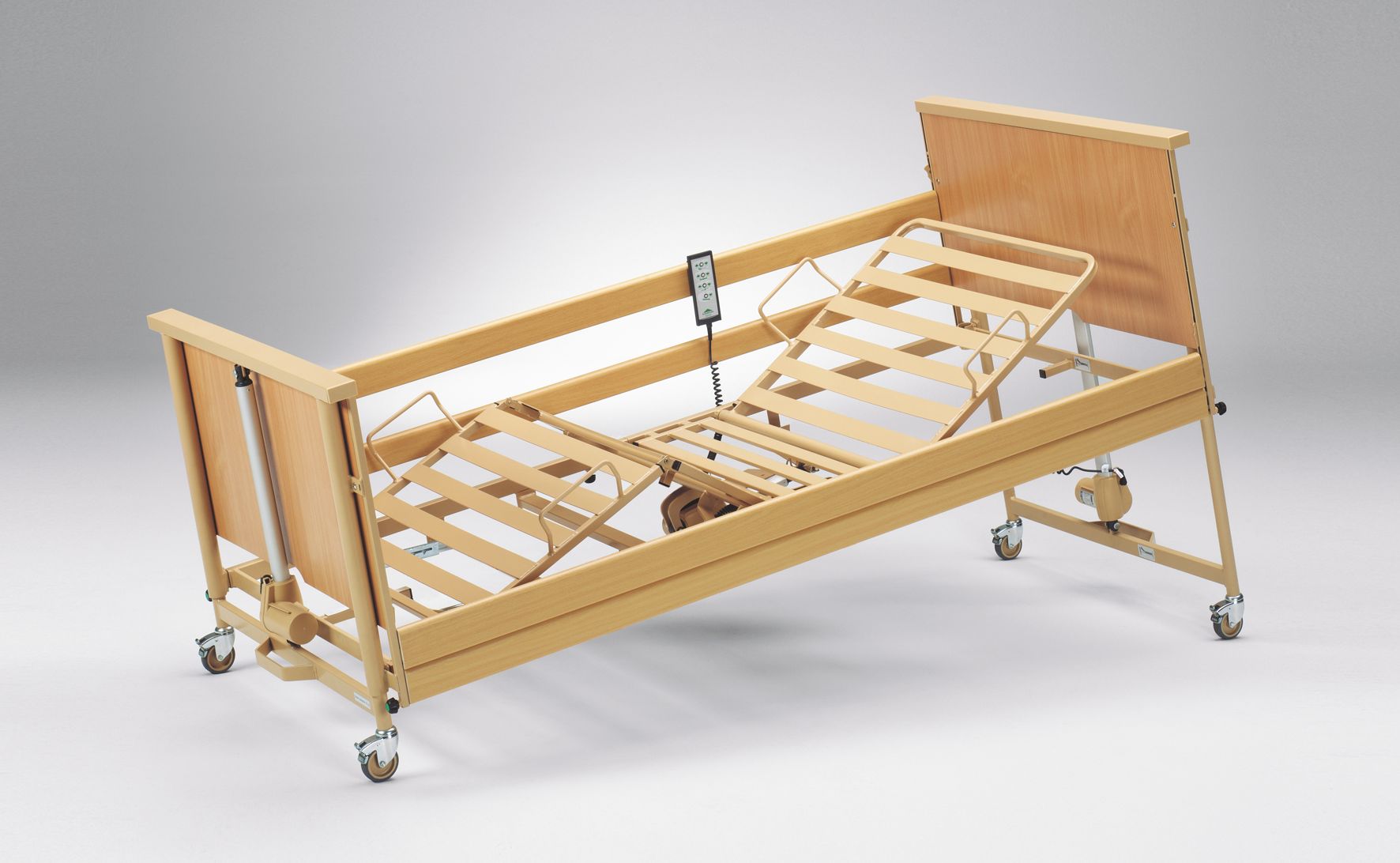  Čtyřmotorové plně elektrické pečovatelské lůžko s kovovými lamelami, 4 dílná ložná plocha (výborna hygiena a údržba)Průběžné bukové postranice s možností šikmého zajištění vždy na jedné straně s pojistkou proti nechtěnému spuštěníKolečka o průměru 100 mm s brzdouProfilové desky zakryty (nejdou vidět zdvihové motory lůžka – není vyobrazeno)Hrazda a hrazdičkaVýška ložné plochy od 22 – 63 cmRozměr ložné plochy 200 x 90 cmVnější rozměr lůžka je 224  x 101 cmDezén bukRuční ovladač s přednastavenými funkcemi a klíčem pro zablokování funkcíNosnost 220 kgDezén bukMožnost složení lůžka do skladovacího móduFunkce polohy křeslaCena bez  DPH 15% - 22.000,-Kč/ks